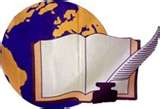 Сценарий праздника“История семьи в истории гимназии”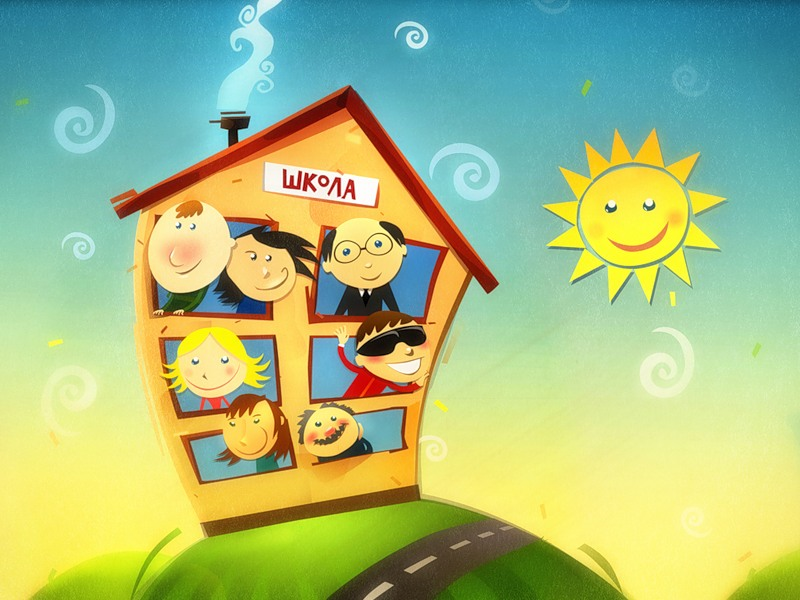 Учитель начальных классов,гимназии им.Ф.К.СалмановаНаумова Е.Л.г.Сургут2010«ИСТОРИЯ СЕМЬИ В ИСТОРИИ ГИМНАЗИИ»(Праздник посвящен дню рождения гимназии)Описание праздника:В зале медленно гаснет свет, звучит песня «Родительский дом» или «Под крышей дома твоего»,  на экране проецируются слайды семейных фотографий.(Выходят ведущие и выступающие.)1-й ведущий: Здравствуйте!2-й ведущий: Здравствуйте!1-й ведущий: Здравствуйте, папы и мамы!2-й ведущий: Здравствуйте, бабушки и дедушки!Вместе: Здравствуйте, все ребята!1-й ведущий: Сегодня наша программа посвящена всем: и старым,                         и молодым, и совсем маленьким, и совсем взрослым.2-й ведущий: Сегодня наша программа о том, что объединяет нас                        всех, об истории нашей семьи, которая является час-                        тичкой истории нашей гимназии и играет огромную                         роль в её развитии.1-й ведущий: Да, сегодня выступленье                        Посвящаем Дню рожденья                        Мы гимназии родной!                        Начинаем?1-й ведущий: Нет, постой!                         Я проверю, все ли в сборе.                        Я не вижу что-то Поли.(Из зала спешит на сцену ещё одна ученица)                                                   -1-1-й ведущий: Вот и она. Теперь пора.                        Слушайте сказ, вся детвора!(Ведущие уходят)Тема нашей программы лиричная:Место личное в общем строю. Чтобы крепла ячейка первичная, Всесторонне обсудим семью!В семейном кругу мы с вами растем!Основа основ – родительский дом!В семейном кругу все корни твои, И в жизнь ты выходишь из семьи!Все пороки пусть будут осмеяны!Всё хорошее к сердцу прими!Создают отношенья семейныеОтношения между людьми!В семейном кругу мы жизнь создаем!Основа основ – родительский дом!В семейном кругу душой не кривяДля жизни готовит нас семья!Пусть всё к лучшему преобразуетсяВ наших душах, на нашей земле!Человек – он в семье формируется.Поведём разговор о семье!В семейном кругу проблемы сведем!Основа основ – родительский дом!В семейном кругу работой живём!Дадим направление всей семьёй!(Выходят солисты, исполняют песню)- 2 –(Выходят ведущие)1-й ведущий: Вы хотите увидеть себя в зеркале, но не в простом                         зеркале, а в зеркале истории своей семьи, своего                         рода?2-й ведущий: Ведь родословные есть не только у великих и царст-                        вующих. В роду каждого из вас есть свои захватыва-                        ющие страницы о любви, жизненных традициях и                         героизме.(Звучит первый куплет песни Г.Гладкова и Ю.Кима «Точка, точка, запятая». Появляется маленькая девочка. Она шалит под музыку, исполняет разные танцевальные и гимнастические движения)1-й ведущий: Здравствуй, ты кто такая? .как тебя зовут?Девочка: Зовут меня Зовуткой, а величают Уткой! 2-й ведущий: Это что за имя такое – Зовутка?                         (Обращаясь к залу) – Ребята, давайте мы нашей                         гостье дадим настоящее имя и сделаем это так, как                        делали все родители на Руси в давние времена.1-й ведущий: Священник на выбор предлагал несколько имён свя-                        тых, которые значились в специальной книге –                         святцах – на день рождения ребёнка.2-й ведущий: Посмотрим… Сегодня 31 октября, а 31 октября – это                        день святых Симеона, Феодора и Евфросинии. С                         31 октября связана народная примета: большой                        иней – к тяжелому лету. Евфросиния в переводе с                         греческого означает «Радость». (Обращаясь к  девоч-                         ке) Евфросиния, мы поздравляем тебя с таким замеча-                        тельным именем! А сейчас – танцевальный номер.Исполняется танец- 3 –Учитель: Ребята, а вы представляете, как волновались ваши               родители, когда выбирали вам имена? Они вложили в них               всю свою любовь и большие надежды. Поэтому назвали вас              Александрами – что значит «защитник», Владиславами –               значит «Владеющий славой», Екатеринами – значит «чис-              тая», Еленами – значит «светлая», Георгий – значит «зем-              леделец» и т.д.              Теперь я попрошу подняться всех «победителей», т.е. Ни-               колаев, Викторов и победить в небольшом конкурсе «Кто               быстрее надует шар и у кого он быстрее лопнет». Прини-               мают участие мальчики, папы и дедушки.(После конкурса победитель получает сладкий приз)1-й ведущий: А сколько ещё есть замечательных имён! Вот Михаил                         - «равный богу», Лариса – «подобная чайке».Девочка (обращаясь к ведущим): Хочу фамилию…2-й ведущий: Хорошо, посмотри на наше «древо жизни». На нём                         выросло несколько листочков, а на них фамилии.                         Выбирай любую, узнавай о ней побольше и бери сама                        себе фамилию. Девочка: А теперь проведём конкурс «Что означает твоя фамилия?»Учитель: Приглашаем семью Столбовых, …   Вам слово –                  расскажите об истории своей фамилии, своей семьи, поче-                 му выбраны такие имена у всех членов семьи. (Дети определяют победителя аплодисментами)1-й ведущий: А теперь предлагаем поделиться своими семейными                        секретами: в каждой семье есть любимый танец,                        семейная песня или прибаутка. Напойте нам всем                        свою общую песню или станцуйте.- 4 –2-й ведущий: Кто всё штопает и вяжет?                        Кто поможет и подскажет?                        Раньше всех всегда встаёт?                        Кто печёт оладушки?                        Это наши …(бабушки).Учитель: Приглашаются бабушки и дедушки с внуком или                 внучкой.Конкурс  «Найти внука», «Найти бабушку (дедушку)»:Бабушкам (дедушкам) завязывают глаза и выстраивают в шеренгу. Перед ними выстраиваются их внуки. Затем внуки громко рассчитываются по порядку. Бабушки (дедушки) должны после этого по голосу узнать своего внука и назвать его номер. Далее повязки одевают внукам и те определяют по голосу своих родных.(выходит девочка с сундуком)Конкурс «Семейные реликвии»:1-й ведущий (обращаясь к девочке): Что это за сундук?Девочка: Нашла. Интересно, чей он и что в нём?2-й ведущий: Друзья, чей сундук? Не признаются. Тогда откроем                        и посмотрим, что в нём.Ведущие открывают сундук и по очереди достают «семейные реликвии» (или записку, если вещь не поместилась в сундук). Показывают залу реликвию или зачитывают записку. Семья должна угадать и кратко, но ярко рассказать о своей семейной реликвии.Девочка: А здесь есть ещё один предмет. (вынимает большую                 конфету) Это леденец. Леденец – нашей игре конец!Учитель: Ждёт так много вас открытий,                 Интереснейших событий.                 Вы решите все задачи.                 Я желаю вам удачи!Звучит песня «Закончился праздник» (слова и музыка С.Юдиной)-5-